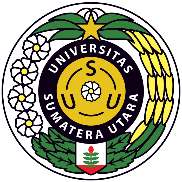 UNIVERSITAS SUMATERA UTARA (USU)FAKULTAS TEKNIKDEPARTEMEN TEKNIK ELEKTROUNIVERSITAS SUMATERA UTARA (USU)FAKULTAS TEKNIKDEPARTEMEN TEKNIK ELEKTROUNIVERSITAS SUMATERA UTARA (USU)FAKULTAS TEKNIKDEPARTEMEN TEKNIK ELEKTROUNIVERSITAS SUMATERA UTARA (USU)FAKULTAS TEKNIKDEPARTEMEN TEKNIK ELEKTROUNIVERSITAS SUMATERA UTARA (USU)FAKULTAS TEKNIKDEPARTEMEN TEKNIK ELEKTROUNIVERSITAS SUMATERA UTARA (USU)FAKULTAS TEKNIKDEPARTEMEN TEKNIK ELEKTROUNIVERSITAS SUMATERA UTARA (USU)FAKULTAS TEKNIKDEPARTEMEN TEKNIK ELEKTROUNIVERSITAS SUMATERA UTARA (USU)FAKULTAS TEKNIKDEPARTEMEN TEKNIK ELEKTROKode DokumenRENCANA PEMBELAJARAN SEMESTERRENCANA PEMBELAJARAN SEMESTERRENCANA PEMBELAJARAN SEMESTERRENCANA PEMBELAJARAN SEMESTERRENCANA PEMBELAJARAN SEMESTERRENCANA PEMBELAJARAN SEMESTERRENCANA PEMBELAJARAN SEMESTERRENCANA PEMBELAJARAN SEMESTERRENCANA PEMBELAJARAN SEMESTERRENCANA PEMBELAJARAN SEMESTERMATA KULIAH (MK)MATA KULIAH (MK)MATA KULIAH (MK)KODERumpun MKBOBOT (sks)BOBOT (sks)SEMESTERTgl PenyusunanTgl PenyusunanMaterial ElektroteknikMaterial ElektroteknikMaterial ElektroteknikTEE310727 AGUSTUS 20227 AGUSTUS 2022OTORISASI / PENGESAHANOTORISASI / PENGESAHANOTORISASI / PENGESAHANDosen Pengembang RPSDosen Pengembang RPSKoordinator RMKKoordinator RMKKa ProdiKa ProdiKa ProdiOTORISASI / PENGESAHANOTORISASI / PENGESAHANOTORISASI / PENGESAHANIr. Hendra Zulkarnain, MTIr. Hendra Zulkarnain, MTIr. Hendra Zulkarnain, MTIr. Hendra Zulkarnain, MTSuherman, ST., M.Comp., Ph.DSuherman, ST., M.Comp., Ph.DSuherman, ST., M.Comp., Ph.DCapaian PembelajaranCapaian PembelajaranCPL-PRODI yang dibebankan pada MK         CPL-PRODI yang dibebankan pada MK         CPL-PRODI yang dibebankan pada MK         Capaian PembelajaranCapaian PembelajaranCPL-1Mampu menerapkan pengetahuan matematika, ilmu pengetahuan alam/atau material, teknologi informasi dan kerekayasaan untuk mendapatkan pemahaman menyeluruh tentang prinsip-prinsip Teknik Elektro.Mampu menerapkan pengetahuan matematika, ilmu pengetahuan alam/atau material, teknologi informasi dan kerekayasaan untuk mendapatkan pemahaman menyeluruh tentang prinsip-prinsip Teknik Elektro.Mampu menerapkan pengetahuan matematika, ilmu pengetahuan alam/atau material, teknologi informasi dan kerekayasaan untuk mendapatkan pemahaman menyeluruh tentang prinsip-prinsip Teknik Elektro.Mampu menerapkan pengetahuan matematika, ilmu pengetahuan alam/atau material, teknologi informasi dan kerekayasaan untuk mendapatkan pemahaman menyeluruh tentang prinsip-prinsip Teknik Elektro.Mampu menerapkan pengetahuan matematika, ilmu pengetahuan alam/atau material, teknologi informasi dan kerekayasaan untuk mendapatkan pemahaman menyeluruh tentang prinsip-prinsip Teknik Elektro.Mampu menerapkan pengetahuan matematika, ilmu pengetahuan alam/atau material, teknologi informasi dan kerekayasaan untuk mendapatkan pemahaman menyeluruh tentang prinsip-prinsip Teknik Elektro.Mampu menerapkan pengetahuan matematika, ilmu pengetahuan alam/atau material, teknologi informasi dan kerekayasaan untuk mendapatkan pemahaman menyeluruh tentang prinsip-prinsip Teknik Elektro.Capaian PembelajaranCapaian PembelajaranCPL-2Mampu mendesain komponen, sistem dan/atau proses untuk memenuhi kebutuhan yang diharapkan oleh masyarakat dengan dihadapkan pada batasan realistik yang meliputi aspek hukum, ekonomi, lingkungan, sosial, politik, kesehatan dan keselamatan, keberlanjutan.Mampu mendesain komponen, sistem dan/atau proses untuk memenuhi kebutuhan yang diharapkan oleh masyarakat dengan dihadapkan pada batasan realistik yang meliputi aspek hukum, ekonomi, lingkungan, sosial, politik, kesehatan dan keselamatan, keberlanjutan.Mampu mendesain komponen, sistem dan/atau proses untuk memenuhi kebutuhan yang diharapkan oleh masyarakat dengan dihadapkan pada batasan realistik yang meliputi aspek hukum, ekonomi, lingkungan, sosial, politik, kesehatan dan keselamatan, keberlanjutan.Mampu mendesain komponen, sistem dan/atau proses untuk memenuhi kebutuhan yang diharapkan oleh masyarakat dengan dihadapkan pada batasan realistik yang meliputi aspek hukum, ekonomi, lingkungan, sosial, politik, kesehatan dan keselamatan, keberlanjutan.Mampu mendesain komponen, sistem dan/atau proses untuk memenuhi kebutuhan yang diharapkan oleh masyarakat dengan dihadapkan pada batasan realistik yang meliputi aspek hukum, ekonomi, lingkungan, sosial, politik, kesehatan dan keselamatan, keberlanjutan.Mampu mendesain komponen, sistem dan/atau proses untuk memenuhi kebutuhan yang diharapkan oleh masyarakat dengan dihadapkan pada batasan realistik yang meliputi aspek hukum, ekonomi, lingkungan, sosial, politik, kesehatan dan keselamatan, keberlanjutan.Mampu mendesain komponen, sistem dan/atau proses untuk memenuhi kebutuhan yang diharapkan oleh masyarakat dengan dihadapkan pada batasan realistik yang meliputi aspek hukum, ekonomi, lingkungan, sosial, politik, kesehatan dan keselamatan, keberlanjutan.Capaian PembelajaranCapaian PembelajaranCPL-3Mampu mendesain eksperimen laboratorium dan/atau lapangan serta menganalisis dan mengartikan data untuk memperkuat penilaian teknik khususnya dalam bidang Teknik Elektro.Mampu mendesain eksperimen laboratorium dan/atau lapangan serta menganalisis dan mengartikan data untuk memperkuat penilaian teknik khususnya dalam bidang Teknik Elektro.Mampu mendesain eksperimen laboratorium dan/atau lapangan serta menganalisis dan mengartikan data untuk memperkuat penilaian teknik khususnya dalam bidang Teknik Elektro.Mampu mendesain eksperimen laboratorium dan/atau lapangan serta menganalisis dan mengartikan data untuk memperkuat penilaian teknik khususnya dalam bidang Teknik Elektro.Mampu mendesain eksperimen laboratorium dan/atau lapangan serta menganalisis dan mengartikan data untuk memperkuat penilaian teknik khususnya dalam bidang Teknik Elektro.Mampu mendesain eksperimen laboratorium dan/atau lapangan serta menganalisis dan mengartikan data untuk memperkuat penilaian teknik khususnya dalam bidang Teknik Elektro.Mampu mendesain eksperimen laboratorium dan/atau lapangan serta menganalisis dan mengartikan data untuk memperkuat penilaian teknik khususnya dalam bidang Teknik Elektro.Capaian PembelajaranCapaian PembelajaranCPL-4Mampu menyelesaikan permasalahan teknik khususnya dalam bidang Teknik Elektro secara bertanggungjawab dan memenuhi etika profesi.Mampu menyelesaikan permasalahan teknik khususnya dalam bidang Teknik Elektro secara bertanggungjawab dan memenuhi etika profesi.Mampu menyelesaikan permasalahan teknik khususnya dalam bidang Teknik Elektro secara bertanggungjawab dan memenuhi etika profesi.Mampu menyelesaikan permasalahan teknik khususnya dalam bidang Teknik Elektro secara bertanggungjawab dan memenuhi etika profesi.Mampu menyelesaikan permasalahan teknik khususnya dalam bidang Teknik Elektro secara bertanggungjawab dan memenuhi etika profesi.Mampu menyelesaikan permasalahan teknik khususnya dalam bidang Teknik Elektro secara bertanggungjawab dan memenuhi etika profesi.Mampu menyelesaikan permasalahan teknik khususnya dalam bidang Teknik Elektro secara bertanggungjawab dan memenuhi etika profesi.Capaian PembelajaranCapaian PembelajaranCPL-5Mampu menerapkan metode, keterampilan dan perangkat teknik modern yang diperlukan untuk praktek profesi Teknik Elektro.Mampu menerapkan metode, keterampilan dan perangkat teknik modern yang diperlukan untuk praktek profesi Teknik Elektro.Mampu menerapkan metode, keterampilan dan perangkat teknik modern yang diperlukan untuk praktek profesi Teknik Elektro.Mampu menerapkan metode, keterampilan dan perangkat teknik modern yang diperlukan untuk praktek profesi Teknik Elektro.Mampu menerapkan metode, keterampilan dan perangkat teknik modern yang diperlukan untuk praktek profesi Teknik Elektro.Mampu menerapkan metode, keterampilan dan perangkat teknik modern yang diperlukan untuk praktek profesi Teknik Elektro.Mampu menerapkan metode, keterampilan dan perangkat teknik modern yang diperlukan untuk praktek profesi Teknik Elektro.Capaian PembelajaranCapaian PembelajaranCPL-6Mampu berkomunikasi secara efektif, baik lisan maupun tulisan.Mampu berkomunikasi secara efektif, baik lisan maupun tulisan.Mampu berkomunikasi secara efektif, baik lisan maupun tulisan.Mampu berkomunikasi secara efektif, baik lisan maupun tulisan.Mampu berkomunikasi secara efektif, baik lisan maupun tulisan.Mampu berkomunikasi secara efektif, baik lisan maupun tulisan.Mampu berkomunikasi secara efektif, baik lisan maupun tulisan.Capaian PembelajaranCapaian PembelajaranCPL-7Mampu mengevaluasi tugas-tugas dalam batasan yang ada secara disiplin dan menyeluruh.Mampu mengevaluasi tugas-tugas dalam batasan yang ada secara disiplin dan menyeluruh.Mampu mengevaluasi tugas-tugas dalam batasan yang ada secara disiplin dan menyeluruh.Mampu mengevaluasi tugas-tugas dalam batasan yang ada secara disiplin dan menyeluruh.Mampu mengevaluasi tugas-tugas dalam batasan yang ada secara disiplin dan menyeluruh.Mampu mengevaluasi tugas-tugas dalam batasan yang ada secara disiplin dan menyeluruh.Mampu mengevaluasi tugas-tugas dalam batasan yang ada secara disiplin dan menyeluruh.Capaian PembelajaranCapaian PembelajaranCPL-8Mampu untuk bekerja dalam tim lintas disiplin dan multikultural serta global internasional.Mampu untuk bekerja dalam tim lintas disiplin dan multikultural serta global internasional.Mampu untuk bekerja dalam tim lintas disiplin dan multikultural serta global internasional.Mampu untuk bekerja dalam tim lintas disiplin dan multikultural serta global internasional.Mampu untuk bekerja dalam tim lintas disiplin dan multikultural serta global internasional.Mampu untuk bekerja dalam tim lintas disiplin dan multikultural serta global internasional.Mampu untuk bekerja dalam tim lintas disiplin dan multikultural serta global internasional.Capaian PembelajaranCapaian PembelajaranCPL-9Mampu untuk bertanggung jawab kepada masyarakat dan mematuhi etika profesi dalam menyelesaikan permasalahan Teknik Elektro.Mampu untuk bertanggung jawab kepada masyarakat dan mematuhi etika profesi dalam menyelesaikan permasalahan Teknik Elektro.Mampu untuk bertanggung jawab kepada masyarakat dan mematuhi etika profesi dalam menyelesaikan permasalahan Teknik Elektro.Mampu untuk bertanggung jawab kepada masyarakat dan mematuhi etika profesi dalam menyelesaikan permasalahan Teknik Elektro.Mampu untuk bertanggung jawab kepada masyarakat dan mematuhi etika profesi dalam menyelesaikan permasalahan Teknik Elektro.Mampu untuk bertanggung jawab kepada masyarakat dan mematuhi etika profesi dalam menyelesaikan permasalahan Teknik Elektro.Mampu untuk bertanggung jawab kepada masyarakat dan mematuhi etika profesi dalam menyelesaikan permasalahan Teknik Elektro.Capaian PembelajaranCapaian PembelajaranCPL-10Memiliki kapasitas pembelajaran sepanjang hayat termasuk akses pengetahuan yang relevan tentang isu-isu terkini.Memiliki kapasitas pembelajaran sepanjang hayat termasuk akses pengetahuan yang relevan tentang isu-isu terkini.Memiliki kapasitas pembelajaran sepanjang hayat termasuk akses pengetahuan yang relevan tentang isu-isu terkini.Memiliki kapasitas pembelajaran sepanjang hayat termasuk akses pengetahuan yang relevan tentang isu-isu terkini.Memiliki kapasitas pembelajaran sepanjang hayat termasuk akses pengetahuan yang relevan tentang isu-isu terkini.Memiliki kapasitas pembelajaran sepanjang hayat termasuk akses pengetahuan yang relevan tentang isu-isu terkini.Memiliki kapasitas pembelajaran sepanjang hayat termasuk akses pengetahuan yang relevan tentang isu-isu terkini.Capaian PembelajaranCapaian PembelajaranCPL-11Mampu mengidentifikasi potensi daerah di Sumatera Utara dan menerapkan inovasi, metode, keterampilan, dan perangkat teknik elektro yang relevan untuk mengembangkan potensi daerah tersebut.Mampu mengidentifikasi potensi daerah di Sumatera Utara dan menerapkan inovasi, metode, keterampilan, dan perangkat teknik elektro yang relevan untuk mengembangkan potensi daerah tersebut.Mampu mengidentifikasi potensi daerah di Sumatera Utara dan menerapkan inovasi, metode, keterampilan, dan perangkat teknik elektro yang relevan untuk mengembangkan potensi daerah tersebut.Mampu mengidentifikasi potensi daerah di Sumatera Utara dan menerapkan inovasi, metode, keterampilan, dan perangkat teknik elektro yang relevan untuk mengembangkan potensi daerah tersebut.Mampu mengidentifikasi potensi daerah di Sumatera Utara dan menerapkan inovasi, metode, keterampilan, dan perangkat teknik elektro yang relevan untuk mengembangkan potensi daerah tersebut.Mampu mengidentifikasi potensi daerah di Sumatera Utara dan menerapkan inovasi, metode, keterampilan, dan perangkat teknik elektro yang relevan untuk mengembangkan potensi daerah tersebut.Mampu mengidentifikasi potensi daerah di Sumatera Utara dan menerapkan inovasi, metode, keterampilan, dan perangkat teknik elektro yang relevan untuk mengembangkan potensi daerah tersebut.Capaian PembelajaranCapaian PembelajaranCPL-12Mampu mendesain sistem dan/atau proses untuk memanfaatkan energi baru dan terbarukan sebagai sumber energi listrik alternatif dari potensi sumber daya lokal dan nasional dengan wawasan global.Mampu mendesain sistem dan/atau proses untuk memanfaatkan energi baru dan terbarukan sebagai sumber energi listrik alternatif dari potensi sumber daya lokal dan nasional dengan wawasan global.Mampu mendesain sistem dan/atau proses untuk memanfaatkan energi baru dan terbarukan sebagai sumber energi listrik alternatif dari potensi sumber daya lokal dan nasional dengan wawasan global.Mampu mendesain sistem dan/atau proses untuk memanfaatkan energi baru dan terbarukan sebagai sumber energi listrik alternatif dari potensi sumber daya lokal dan nasional dengan wawasan global.Mampu mendesain sistem dan/atau proses untuk memanfaatkan energi baru dan terbarukan sebagai sumber energi listrik alternatif dari potensi sumber daya lokal dan nasional dengan wawasan global.Mampu mendesain sistem dan/atau proses untuk memanfaatkan energi baru dan terbarukan sebagai sumber energi listrik alternatif dari potensi sumber daya lokal dan nasional dengan wawasan global.Mampu mendesain sistem dan/atau proses untuk memanfaatkan energi baru dan terbarukan sebagai sumber energi listrik alternatif dari potensi sumber daya lokal dan nasional dengan wawasan global.Capaian PembelajaranCapaian PembelajaranCapaian Pembelajaran Mata Kuliah (CPMK) Capaian Pembelajaran Mata Kuliah (CPMK) Capaian Pembelajaran Mata Kuliah (CPMK) Capaian PembelajaranCapaian PembelajaranCPMK 1Mengenal klasifikasi umum bahan keteknikan khusus bidang Teknik Elektro.Mengenal klasifikasi umum bahan keteknikan khusus bidang Teknik Elektro.Mengenal klasifikasi umum bahan keteknikan khusus bidang Teknik Elektro.Mengenal klasifikasi umum bahan keteknikan khusus bidang Teknik Elektro.Mengenal klasifikasi umum bahan keteknikan khusus bidang Teknik Elektro.Mengenal klasifikasi umum bahan keteknikan khusus bidang Teknik Elektro.Mengenal klasifikasi umum bahan keteknikan khusus bidang Teknik Elektro.Capaian PembelajaranCapaian PembelajaranCPMK 2Memahami struktur atom, konfigurasi elektron dan dasar pembentukan sifat material elektroteknik.Memahami struktur atom, konfigurasi elektron dan dasar pembentukan sifat material elektroteknik.Memahami struktur atom, konfigurasi elektron dan dasar pembentukan sifat material elektroteknik.Memahami struktur atom, konfigurasi elektron dan dasar pembentukan sifat material elektroteknik.Memahami struktur atom, konfigurasi elektron dan dasar pembentukan sifat material elektroteknik.Memahami struktur atom, konfigurasi elektron dan dasar pembentukan sifat material elektroteknik.Memahami struktur atom, konfigurasi elektron dan dasar pembentukan sifat material elektroteknik.Capaian PembelajaranCapaian PembelajaranCPMK 3Memahami pembentukan dan sifat material konduktor, material semikonduktor, material dielektrik/isolasi dan material magnetik.Memahami pembentukan dan sifat material konduktor, material semikonduktor, material dielektrik/isolasi dan material magnetik.Memahami pembentukan dan sifat material konduktor, material semikonduktor, material dielektrik/isolasi dan material magnetik.Memahami pembentukan dan sifat material konduktor, material semikonduktor, material dielektrik/isolasi dan material magnetik.Memahami pembentukan dan sifat material konduktor, material semikonduktor, material dielektrik/isolasi dan material magnetik.Memahami pembentukan dan sifat material konduktor, material semikonduktor, material dielektrik/isolasi dan material magnetik.Memahami pembentukan dan sifat material konduktor, material semikonduktor, material dielektrik/isolasi dan material magnetik.Capaian PembelajaranCapaian PembelajaranCPMK 4Mampu mengaplikasikan penggunaan material teknik dan material elektroteknik pada bidang Teknik Elektro.Mampu mengaplikasikan penggunaan material teknik dan material elektroteknik pada bidang Teknik Elektro.Mampu mengaplikasikan penggunaan material teknik dan material elektroteknik pada bidang Teknik Elektro.Mampu mengaplikasikan penggunaan material teknik dan material elektroteknik pada bidang Teknik Elektro.Mampu mengaplikasikan penggunaan material teknik dan material elektroteknik pada bidang Teknik Elektro.Mampu mengaplikasikan penggunaan material teknik dan material elektroteknik pada bidang Teknik Elektro.Mampu mengaplikasikan penggunaan material teknik dan material elektroteknik pada bidang Teknik Elektro.Peta CPL – CPMKPeta CPL – CPMKDiskripsi Singkat MKDiskripsi Singkat MKMata kuliah Material elektroteknik membahas tentang material teknik dan material elektroteknik yang meliputi dasar pembentukan sifat material akibat berbagai konfigurasi susunan atom, pembentukan dan sifat material konduktor, material semikonduktor, material dielektrik/isolasi dan material magnetik serta aplikasinya dalam bidang Teknik Elektro. Mata kuliah Material elektroteknik membahas tentang material teknik dan material elektroteknik yang meliputi dasar pembentukan sifat material akibat berbagai konfigurasi susunan atom, pembentukan dan sifat material konduktor, material semikonduktor, material dielektrik/isolasi dan material magnetik serta aplikasinya dalam bidang Teknik Elektro. Mata kuliah Material elektroteknik membahas tentang material teknik dan material elektroteknik yang meliputi dasar pembentukan sifat material akibat berbagai konfigurasi susunan atom, pembentukan dan sifat material konduktor, material semikonduktor, material dielektrik/isolasi dan material magnetik serta aplikasinya dalam bidang Teknik Elektro. Mata kuliah Material elektroteknik membahas tentang material teknik dan material elektroteknik yang meliputi dasar pembentukan sifat material akibat berbagai konfigurasi susunan atom, pembentukan dan sifat material konduktor, material semikonduktor, material dielektrik/isolasi dan material magnetik serta aplikasinya dalam bidang Teknik Elektro. Mata kuliah Material elektroteknik membahas tentang material teknik dan material elektroteknik yang meliputi dasar pembentukan sifat material akibat berbagai konfigurasi susunan atom, pembentukan dan sifat material konduktor, material semikonduktor, material dielektrik/isolasi dan material magnetik serta aplikasinya dalam bidang Teknik Elektro. Mata kuliah Material elektroteknik membahas tentang material teknik dan material elektroteknik yang meliputi dasar pembentukan sifat material akibat berbagai konfigurasi susunan atom, pembentukan dan sifat material konduktor, material semikonduktor, material dielektrik/isolasi dan material magnetik serta aplikasinya dalam bidang Teknik Elektro. Mata kuliah Material elektroteknik membahas tentang material teknik dan material elektroteknik yang meliputi dasar pembentukan sifat material akibat berbagai konfigurasi susunan atom, pembentukan dan sifat material konduktor, material semikonduktor, material dielektrik/isolasi dan material magnetik serta aplikasinya dalam bidang Teknik Elektro. Mata kuliah Material elektroteknik membahas tentang material teknik dan material elektroteknik yang meliputi dasar pembentukan sifat material akibat berbagai konfigurasi susunan atom, pembentukan dan sifat material konduktor, material semikonduktor, material dielektrik/isolasi dan material magnetik serta aplikasinya dalam bidang Teknik Elektro. Bahan Kajian: Materi pembelajaranBahan Kajian: Materi pembelajaranKlasifikasi material berdasar fisik material; klasifikasi material berdasar sifat listik material; properti dari material; model atom; mekanika kuantum; bentuk orbital; konfigurasi elektron; ikatan atom; Struktur Kristal Logam; Pita Energi; material konduktor; sifat material konduktor; efek kulit; Non Linear Conductor; Efek Seebeck dan Thermocouple; Efek Hall; Potensial Kontak; Thermistor dan Resistance Temperature Detector (RTD); Superkonduktivitas; Beberapa material konduktor; Material Semikonduktor; Semikonduktor Intrinsik; Konduktivitas pada semikonduktor intrinsik; Semikonduktor Ekstrinsik; Pengaruh cahaya / radiasi pada semikonduktor; Pengaruh temperatur pada semikonduktor; Luminescence; P-N Junction Dioda; Forward Biasing; Reverse Biasing (Zener Diode); Karakteristik Volt-Amper (V/I) dari dioda; Schottcky Diode; Photo Diode; Solar Cell (photo Voltaic); Transistor; material dielektrik/isolasi, Polarisasi, Rugi-rugi dielektrik, Konstanta Rugi-rugi dielektrik (𝐭𝐚𝐧 𝜹), arus bocor (Leakage Current), Resistansi Isolasi Kabel, Kekuatan Dielektrik dan Tegangan Tembus; Beberapa fenomena lain bahan isolasi; Teori Tembus Linstrik Dielektrik Gas (Townsend); Teori Tembus Listrik Dielektrik Padat; Teori tembus dielektrik cair; Piezeoelektrisitas; Efek Pyroelektrik; Material Ferroelektrik; Photoresistor; Klasifikasi material isolasi berdasarkan panas; Contoh-contoh material dielektrik/isolasi; pengertian material magnetik, Dipol magnetik, Magnetisasi, Klasifikasi material magnetik, Material Ferromagnetik, Material Paramagnetik, Material Ferrimagnetik, Material Antiferromagnetik, Material Diamagnetik, Temperatur Curie, Néel Temperature, Domain Magnetik (Weiss domains), Kurva magnetisasi dan hysterisis loop, Rugi-rugi magnetik, Magnet Lunak dan Magnet Keras, MagnetostriksiKlasifikasi material berdasar fisik material; klasifikasi material berdasar sifat listik material; properti dari material; model atom; mekanika kuantum; bentuk orbital; konfigurasi elektron; ikatan atom; Struktur Kristal Logam; Pita Energi; material konduktor; sifat material konduktor; efek kulit; Non Linear Conductor; Efek Seebeck dan Thermocouple; Efek Hall; Potensial Kontak; Thermistor dan Resistance Temperature Detector (RTD); Superkonduktivitas; Beberapa material konduktor; Material Semikonduktor; Semikonduktor Intrinsik; Konduktivitas pada semikonduktor intrinsik; Semikonduktor Ekstrinsik; Pengaruh cahaya / radiasi pada semikonduktor; Pengaruh temperatur pada semikonduktor; Luminescence; P-N Junction Dioda; Forward Biasing; Reverse Biasing (Zener Diode); Karakteristik Volt-Amper (V/I) dari dioda; Schottcky Diode; Photo Diode; Solar Cell (photo Voltaic); Transistor; material dielektrik/isolasi, Polarisasi, Rugi-rugi dielektrik, Konstanta Rugi-rugi dielektrik (𝐭𝐚𝐧 𝜹), arus bocor (Leakage Current), Resistansi Isolasi Kabel, Kekuatan Dielektrik dan Tegangan Tembus; Beberapa fenomena lain bahan isolasi; Teori Tembus Linstrik Dielektrik Gas (Townsend); Teori Tembus Listrik Dielektrik Padat; Teori tembus dielektrik cair; Piezeoelektrisitas; Efek Pyroelektrik; Material Ferroelektrik; Photoresistor; Klasifikasi material isolasi berdasarkan panas; Contoh-contoh material dielektrik/isolasi; pengertian material magnetik, Dipol magnetik, Magnetisasi, Klasifikasi material magnetik, Material Ferromagnetik, Material Paramagnetik, Material Ferrimagnetik, Material Antiferromagnetik, Material Diamagnetik, Temperatur Curie, Néel Temperature, Domain Magnetik (Weiss domains), Kurva magnetisasi dan hysterisis loop, Rugi-rugi magnetik, Magnet Lunak dan Magnet Keras, MagnetostriksiKlasifikasi material berdasar fisik material; klasifikasi material berdasar sifat listik material; properti dari material; model atom; mekanika kuantum; bentuk orbital; konfigurasi elektron; ikatan atom; Struktur Kristal Logam; Pita Energi; material konduktor; sifat material konduktor; efek kulit; Non Linear Conductor; Efek Seebeck dan Thermocouple; Efek Hall; Potensial Kontak; Thermistor dan Resistance Temperature Detector (RTD); Superkonduktivitas; Beberapa material konduktor; Material Semikonduktor; Semikonduktor Intrinsik; Konduktivitas pada semikonduktor intrinsik; Semikonduktor Ekstrinsik; Pengaruh cahaya / radiasi pada semikonduktor; Pengaruh temperatur pada semikonduktor; Luminescence; P-N Junction Dioda; Forward Biasing; Reverse Biasing (Zener Diode); Karakteristik Volt-Amper (V/I) dari dioda; Schottcky Diode; Photo Diode; Solar Cell (photo Voltaic); Transistor; material dielektrik/isolasi, Polarisasi, Rugi-rugi dielektrik, Konstanta Rugi-rugi dielektrik (𝐭𝐚𝐧 𝜹), arus bocor (Leakage Current), Resistansi Isolasi Kabel, Kekuatan Dielektrik dan Tegangan Tembus; Beberapa fenomena lain bahan isolasi; Teori Tembus Linstrik Dielektrik Gas (Townsend); Teori Tembus Listrik Dielektrik Padat; Teori tembus dielektrik cair; Piezeoelektrisitas; Efek Pyroelektrik; Material Ferroelektrik; Photoresistor; Klasifikasi material isolasi berdasarkan panas; Contoh-contoh material dielektrik/isolasi; pengertian material magnetik, Dipol magnetik, Magnetisasi, Klasifikasi material magnetik, Material Ferromagnetik, Material Paramagnetik, Material Ferrimagnetik, Material Antiferromagnetik, Material Diamagnetik, Temperatur Curie, Néel Temperature, Domain Magnetik (Weiss domains), Kurva magnetisasi dan hysterisis loop, Rugi-rugi magnetik, Magnet Lunak dan Magnet Keras, MagnetostriksiKlasifikasi material berdasar fisik material; klasifikasi material berdasar sifat listik material; properti dari material; model atom; mekanika kuantum; bentuk orbital; konfigurasi elektron; ikatan atom; Struktur Kristal Logam; Pita Energi; material konduktor; sifat material konduktor; efek kulit; Non Linear Conductor; Efek Seebeck dan Thermocouple; Efek Hall; Potensial Kontak; Thermistor dan Resistance Temperature Detector (RTD); Superkonduktivitas; Beberapa material konduktor; Material Semikonduktor; Semikonduktor Intrinsik; Konduktivitas pada semikonduktor intrinsik; Semikonduktor Ekstrinsik; Pengaruh cahaya / radiasi pada semikonduktor; Pengaruh temperatur pada semikonduktor; Luminescence; P-N Junction Dioda; Forward Biasing; Reverse Biasing (Zener Diode); Karakteristik Volt-Amper (V/I) dari dioda; Schottcky Diode; Photo Diode; Solar Cell (photo Voltaic); Transistor; material dielektrik/isolasi, Polarisasi, Rugi-rugi dielektrik, Konstanta Rugi-rugi dielektrik (𝐭𝐚𝐧 𝜹), arus bocor (Leakage Current), Resistansi Isolasi Kabel, Kekuatan Dielektrik dan Tegangan Tembus; Beberapa fenomena lain bahan isolasi; Teori Tembus Linstrik Dielektrik Gas (Townsend); Teori Tembus Listrik Dielektrik Padat; Teori tembus dielektrik cair; Piezeoelektrisitas; Efek Pyroelektrik; Material Ferroelektrik; Photoresistor; Klasifikasi material isolasi berdasarkan panas; Contoh-contoh material dielektrik/isolasi; pengertian material magnetik, Dipol magnetik, Magnetisasi, Klasifikasi material magnetik, Material Ferromagnetik, Material Paramagnetik, Material Ferrimagnetik, Material Antiferromagnetik, Material Diamagnetik, Temperatur Curie, Néel Temperature, Domain Magnetik (Weiss domains), Kurva magnetisasi dan hysterisis loop, Rugi-rugi magnetik, Magnet Lunak dan Magnet Keras, MagnetostriksiKlasifikasi material berdasar fisik material; klasifikasi material berdasar sifat listik material; properti dari material; model atom; mekanika kuantum; bentuk orbital; konfigurasi elektron; ikatan atom; Struktur Kristal Logam; Pita Energi; material konduktor; sifat material konduktor; efek kulit; Non Linear Conductor; Efek Seebeck dan Thermocouple; Efek Hall; Potensial Kontak; Thermistor dan Resistance Temperature Detector (RTD); Superkonduktivitas; Beberapa material konduktor; Material Semikonduktor; Semikonduktor Intrinsik; Konduktivitas pada semikonduktor intrinsik; Semikonduktor Ekstrinsik; Pengaruh cahaya / radiasi pada semikonduktor; Pengaruh temperatur pada semikonduktor; Luminescence; P-N Junction Dioda; Forward Biasing; Reverse Biasing (Zener Diode); Karakteristik Volt-Amper (V/I) dari dioda; Schottcky Diode; Photo Diode; Solar Cell (photo Voltaic); Transistor; material dielektrik/isolasi, Polarisasi, Rugi-rugi dielektrik, Konstanta Rugi-rugi dielektrik (𝐭𝐚𝐧 𝜹), arus bocor (Leakage Current), Resistansi Isolasi Kabel, Kekuatan Dielektrik dan Tegangan Tembus; Beberapa fenomena lain bahan isolasi; Teori Tembus Linstrik Dielektrik Gas (Townsend); Teori Tembus Listrik Dielektrik Padat; Teori tembus dielektrik cair; Piezeoelektrisitas; Efek Pyroelektrik; Material Ferroelektrik; Photoresistor; Klasifikasi material isolasi berdasarkan panas; Contoh-contoh material dielektrik/isolasi; pengertian material magnetik, Dipol magnetik, Magnetisasi, Klasifikasi material magnetik, Material Ferromagnetik, Material Paramagnetik, Material Ferrimagnetik, Material Antiferromagnetik, Material Diamagnetik, Temperatur Curie, Néel Temperature, Domain Magnetik (Weiss domains), Kurva magnetisasi dan hysterisis loop, Rugi-rugi magnetik, Magnet Lunak dan Magnet Keras, MagnetostriksiKlasifikasi material berdasar fisik material; klasifikasi material berdasar sifat listik material; properti dari material; model atom; mekanika kuantum; bentuk orbital; konfigurasi elektron; ikatan atom; Struktur Kristal Logam; Pita Energi; material konduktor; sifat material konduktor; efek kulit; Non Linear Conductor; Efek Seebeck dan Thermocouple; Efek Hall; Potensial Kontak; Thermistor dan Resistance Temperature Detector (RTD); Superkonduktivitas; Beberapa material konduktor; Material Semikonduktor; Semikonduktor Intrinsik; Konduktivitas pada semikonduktor intrinsik; Semikonduktor Ekstrinsik; Pengaruh cahaya / radiasi pada semikonduktor; Pengaruh temperatur pada semikonduktor; Luminescence; P-N Junction Dioda; Forward Biasing; Reverse Biasing (Zener Diode); Karakteristik Volt-Amper (V/I) dari dioda; Schottcky Diode; Photo Diode; Solar Cell (photo Voltaic); Transistor; material dielektrik/isolasi, Polarisasi, Rugi-rugi dielektrik, Konstanta Rugi-rugi dielektrik (𝐭𝐚𝐧 𝜹), arus bocor (Leakage Current), Resistansi Isolasi Kabel, Kekuatan Dielektrik dan Tegangan Tembus; Beberapa fenomena lain bahan isolasi; Teori Tembus Linstrik Dielektrik Gas (Townsend); Teori Tembus Listrik Dielektrik Padat; Teori tembus dielektrik cair; Piezeoelektrisitas; Efek Pyroelektrik; Material Ferroelektrik; Photoresistor; Klasifikasi material isolasi berdasarkan panas; Contoh-contoh material dielektrik/isolasi; pengertian material magnetik, Dipol magnetik, Magnetisasi, Klasifikasi material magnetik, Material Ferromagnetik, Material Paramagnetik, Material Ferrimagnetik, Material Antiferromagnetik, Material Diamagnetik, Temperatur Curie, Néel Temperature, Domain Magnetik (Weiss domains), Kurva magnetisasi dan hysterisis loop, Rugi-rugi magnetik, Magnet Lunak dan Magnet Keras, MagnetostriksiKlasifikasi material berdasar fisik material; klasifikasi material berdasar sifat listik material; properti dari material; model atom; mekanika kuantum; bentuk orbital; konfigurasi elektron; ikatan atom; Struktur Kristal Logam; Pita Energi; material konduktor; sifat material konduktor; efek kulit; Non Linear Conductor; Efek Seebeck dan Thermocouple; Efek Hall; Potensial Kontak; Thermistor dan Resistance Temperature Detector (RTD); Superkonduktivitas; Beberapa material konduktor; Material Semikonduktor; Semikonduktor Intrinsik; Konduktivitas pada semikonduktor intrinsik; Semikonduktor Ekstrinsik; Pengaruh cahaya / radiasi pada semikonduktor; Pengaruh temperatur pada semikonduktor; Luminescence; P-N Junction Dioda; Forward Biasing; Reverse Biasing (Zener Diode); Karakteristik Volt-Amper (V/I) dari dioda; Schottcky Diode; Photo Diode; Solar Cell (photo Voltaic); Transistor; material dielektrik/isolasi, Polarisasi, Rugi-rugi dielektrik, Konstanta Rugi-rugi dielektrik (𝐭𝐚𝐧 𝜹), arus bocor (Leakage Current), Resistansi Isolasi Kabel, Kekuatan Dielektrik dan Tegangan Tembus; Beberapa fenomena lain bahan isolasi; Teori Tembus Linstrik Dielektrik Gas (Townsend); Teori Tembus Listrik Dielektrik Padat; Teori tembus dielektrik cair; Piezeoelektrisitas; Efek Pyroelektrik; Material Ferroelektrik; Photoresistor; Klasifikasi material isolasi berdasarkan panas; Contoh-contoh material dielektrik/isolasi; pengertian material magnetik, Dipol magnetik, Magnetisasi, Klasifikasi material magnetik, Material Ferromagnetik, Material Paramagnetik, Material Ferrimagnetik, Material Antiferromagnetik, Material Diamagnetik, Temperatur Curie, Néel Temperature, Domain Magnetik (Weiss domains), Kurva magnetisasi dan hysterisis loop, Rugi-rugi magnetik, Magnet Lunak dan Magnet Keras, MagnetostriksiKlasifikasi material berdasar fisik material; klasifikasi material berdasar sifat listik material; properti dari material; model atom; mekanika kuantum; bentuk orbital; konfigurasi elektron; ikatan atom; Struktur Kristal Logam; Pita Energi; material konduktor; sifat material konduktor; efek kulit; Non Linear Conductor; Efek Seebeck dan Thermocouple; Efek Hall; Potensial Kontak; Thermistor dan Resistance Temperature Detector (RTD); Superkonduktivitas; Beberapa material konduktor; Material Semikonduktor; Semikonduktor Intrinsik; Konduktivitas pada semikonduktor intrinsik; Semikonduktor Ekstrinsik; Pengaruh cahaya / radiasi pada semikonduktor; Pengaruh temperatur pada semikonduktor; Luminescence; P-N Junction Dioda; Forward Biasing; Reverse Biasing (Zener Diode); Karakteristik Volt-Amper (V/I) dari dioda; Schottcky Diode; Photo Diode; Solar Cell (photo Voltaic); Transistor; material dielektrik/isolasi, Polarisasi, Rugi-rugi dielektrik, Konstanta Rugi-rugi dielektrik (𝐭𝐚𝐧 𝜹), arus bocor (Leakage Current), Resistansi Isolasi Kabel, Kekuatan Dielektrik dan Tegangan Tembus; Beberapa fenomena lain bahan isolasi; Teori Tembus Linstrik Dielektrik Gas (Townsend); Teori Tembus Listrik Dielektrik Padat; Teori tembus dielektrik cair; Piezeoelektrisitas; Efek Pyroelektrik; Material Ferroelektrik; Photoresistor; Klasifikasi material isolasi berdasarkan panas; Contoh-contoh material dielektrik/isolasi; pengertian material magnetik, Dipol magnetik, Magnetisasi, Klasifikasi material magnetik, Material Ferromagnetik, Material Paramagnetik, Material Ferrimagnetik, Material Antiferromagnetik, Material Diamagnetik, Temperatur Curie, Néel Temperature, Domain Magnetik (Weiss domains), Kurva magnetisasi dan hysterisis loop, Rugi-rugi magnetik, Magnet Lunak dan Magnet Keras, MagnetostriksiPustakaPustakaUtama:PustakaPustakaRajput, R.K., “Electrical Engineering Materials”, Laxmi Publications (P) LTD, New Delhi, 2002K. M. Gupta, Nishu Gupta, “Advanced Electrical and Electronics Material” , Wiley, 2015Rajput, R.K., “Electrical Engineering Materials”, Laxmi Publications (P) LTD, New Delhi, 2002K. M. Gupta, Nishu Gupta, “Advanced Electrical and Electronics Material” , Wiley, 2015Rajput, R.K., “Electrical Engineering Materials”, Laxmi Publications (P) LTD, New Delhi, 2002K. M. Gupta, Nishu Gupta, “Advanced Electrical and Electronics Material” , Wiley, 2015Rajput, R.K., “Electrical Engineering Materials”, Laxmi Publications (P) LTD, New Delhi, 2002K. M. Gupta, Nishu Gupta, “Advanced Electrical and Electronics Material” , Wiley, 2015Rajput, R.K., “Electrical Engineering Materials”, Laxmi Publications (P) LTD, New Delhi, 2002K. M. Gupta, Nishu Gupta, “Advanced Electrical and Electronics Material” , Wiley, 2015Rajput, R.K., “Electrical Engineering Materials”, Laxmi Publications (P) LTD, New Delhi, 2002K. M. Gupta, Nishu Gupta, “Advanced Electrical and Electronics Material” , Wiley, 2015Rajput, R.K., “Electrical Engineering Materials”, Laxmi Publications (P) LTD, New Delhi, 2002K. M. Gupta, Nishu Gupta, “Advanced Electrical and Electronics Material” , Wiley, 2015Rajput, R.K., “Electrical Engineering Materials”, Laxmi Publications (P) LTD, New Delhi, 2002K. M. Gupta, Nishu Gupta, “Advanced Electrical and Electronics Material” , Wiley, 2015PustakaPustakaPendukung:PustakaPustakaIndulkar, C.S. and Thiruvengadam, S., “An Introduction to Electrical Engineering Materials”, S. Chand & Company, New Delhi, 1977Gupta, P.V., “A Course in Electrical Engineering Materials”, Dhanpat Rai & Sons, New Delhi, 1980Martinez-Vega, Juan, “Dielectric Materials for Electrical Engineering”,. Wiley, 2010Indulkar, C.S. and Thiruvengadam, S., “An Introduction to Electrical Engineering Materials”, S. Chand & Company, New Delhi, 1977Gupta, P.V., “A Course in Electrical Engineering Materials”, Dhanpat Rai & Sons, New Delhi, 1980Martinez-Vega, Juan, “Dielectric Materials for Electrical Engineering”,. Wiley, 2010Indulkar, C.S. and Thiruvengadam, S., “An Introduction to Electrical Engineering Materials”, S. Chand & Company, New Delhi, 1977Gupta, P.V., “A Course in Electrical Engineering Materials”, Dhanpat Rai & Sons, New Delhi, 1980Martinez-Vega, Juan, “Dielectric Materials for Electrical Engineering”,. Wiley, 2010Indulkar, C.S. and Thiruvengadam, S., “An Introduction to Electrical Engineering Materials”, S. Chand & Company, New Delhi, 1977Gupta, P.V., “A Course in Electrical Engineering Materials”, Dhanpat Rai & Sons, New Delhi, 1980Martinez-Vega, Juan, “Dielectric Materials for Electrical Engineering”,. Wiley, 2010Indulkar, C.S. and Thiruvengadam, S., “An Introduction to Electrical Engineering Materials”, S. Chand & Company, New Delhi, 1977Gupta, P.V., “A Course in Electrical Engineering Materials”, Dhanpat Rai & Sons, New Delhi, 1980Martinez-Vega, Juan, “Dielectric Materials for Electrical Engineering”,. Wiley, 2010Indulkar, C.S. and Thiruvengadam, S., “An Introduction to Electrical Engineering Materials”, S. Chand & Company, New Delhi, 1977Gupta, P.V., “A Course in Electrical Engineering Materials”, Dhanpat Rai & Sons, New Delhi, 1980Martinez-Vega, Juan, “Dielectric Materials for Electrical Engineering”,. Wiley, 2010Indulkar, C.S. and Thiruvengadam, S., “An Introduction to Electrical Engineering Materials”, S. Chand & Company, New Delhi, 1977Gupta, P.V., “A Course in Electrical Engineering Materials”, Dhanpat Rai & Sons, New Delhi, 1980Martinez-Vega, Juan, “Dielectric Materials for Electrical Engineering”,. Wiley, 2010Indulkar, C.S. and Thiruvengadam, S., “An Introduction to Electrical Engineering Materials”, S. Chand & Company, New Delhi, 1977Gupta, P.V., “A Course in Electrical Engineering Materials”, Dhanpat Rai & Sons, New Delhi, 1980Martinez-Vega, Juan, “Dielectric Materials for Electrical Engineering”,. Wiley, 2010Dosen PengampuDosen PengampuMatakuliah syaratMatakuliah syaratMg Ke-Kemampuan akhir tiap tahapan belajar (Sub-CPMK)PenilaianPenilaianBantuk Pembelajaran;Metode Pembelajaran;Penugasan Mahasiswa;[ Estimasi Waktu]Bantuk Pembelajaran;Metode Pembelajaran;Penugasan Mahasiswa;[ Estimasi Waktu]Materi Pembelajaran[Pustaka]Bobot Penilaian (%)Mg Ke-Kemampuan akhir tiap tahapan belajar (Sub-CPMK)IndikatorKriteria & TeknikBantuk Pembelajaran;Metode Pembelajaran;Penugasan Mahasiswa;[ Estimasi Waktu]Bantuk Pembelajaran;Metode Pembelajaran;Penugasan Mahasiswa;[ Estimasi Waktu]Materi Pembelajaran[Pustaka]Bobot Penilaian (%)(1)(2)(3)(4)Tatap Muka (5)Daring (6)(7)(8)1Mahasiswa memahami prinsip material berdasar fisik material, klasifikasi material berdasar sifat listrik dan properti (sifat) dari material teknik    The accuracy in providing the information required     The student’s fluency in reading the memo (spelling, intonation, and speed)    The correctness of the student’s answers Kriteria:Marking SchemeBentuk:Worksheet (Non-Tes)Reading the memo provided.Responding to the opening questions given.Completing the table (problem-solution) according to the information in the memo.Finding the word or phrase with similar meaning (synonym) according to the information in the memo.Classifying the words or phrases with the correct headings.BM [(1x(2x60”)]Kegiatan:Reviewing the previous lessons.Reading the added learning materials.Recording the presence.Responding to opening questions in the ‘Discussion Forum’ section. Submitting the assigned tasks.PT [(1x(2x60”)]Task 3:Restating the information obtained in the form of an a-150-words paragraph. Moda (Learning Management System):elearning@usu.ac.idTM [(1x(2x50”)]Kegiatan:Making notes of the learning materials explained.Responding to the questions or instructions given.Completing all the provided exercises individually.Discussing the exercises completed.Media:Power Point Presentation (PPT)Zoom Meeting Audio RecordingEnglish HandoutMetode Pembelajaran:Online LectureDiscussionSelf-Paced LearningPokok Bahasan:Material TeknikReferensi:Rajput, R.K., “Electrical Engineering Materials”, Laxmi Publications (P) LTD, New Delhi, 2002Gupta, P.V., “A Course in Electrical Engineering Materials”, Dhanpat Rai & Sons, New Delhi, 19807%2Mahasiswa memahami model atom (model atom Dalton, model atom Thomson, model atom Rutherford, model atom Bohr, model mekanika kuantum)    The accuracy in providing the information required     The student’s fluency in reading the memo (spelling, intonation, and speed)    The correctness of the student’s answers Kriteria:Marking SchemeBentuk:Worksheet (Non-Tes)Reading the memo provided.Responding to the opening questions given.Completing the table (problem-solution) according to the information in the memo.Finding the word or phrase with similar meaning (synonym) according to the information in the memo.Classifying the words or phrases with the correct headings.BM [(1x(2x60”)]Kegiatan:Reviewing the previous lessons.Reading the added learning materials.Recording the presence.Responding to opening questions in the ‘Discussion Forum’ section. Submitting the assigned tasks.PT [(1x(2x60”)]Task 3:Restating the information obtained in the form of an a-150-words paragraph. Moda (Learning Management System):elearning@usu.ac.idTM [(1x(2x50”)]Kegiatan:Making notes of the learning materials explained.Responding to the questions or instructions given.Completing all the provided exercises individually.Discussing the exercises completed.Media:Power Point Presentation (PPT)Zoom Meeting Audio RecordingEnglish HandoutMetode Pembelajaran:Online LectureDiscussionSelf-Paced LearningPokok Bahasan:Model atom (model atom Dalton, model atom Thomson, model atom Rutherford, model atom Bohr, model wave-mechanical mekanika kuantum)Referensi:Rajput, R.K., “Electrical Engineering Materials”, Laxmi Publications (P) LTD, New Delhi, 2002Gupta, P.V., “A Course in Electrical Engineering Materials”, Dhanpat Rai & Sons, New Delhi, 19807%3Mahasiswa memahami bentuk orbital, konfigurasi elektro, ikatan primer (ikatan kimia, ikatan ionik, ikatan kovalen, ikatan logam), ikatan sekunder    The accuracy in providing the information required     The student’s fluency in reading the memo (spelling, intonation, and speed)    The correctness of the student’s answers Kriteria:Marking SchemeBentuk:Worksheet (Non-Tes)Reading the memo provided.Responding to the opening questions given.Completing the table (problem-solution) according to the information in the memo.Finding the word or phrase with similar meaning (synonym) according to the information in the memo.Classifying the words or phrases with the correct headings.BM [(1x(2x60”)]Kegiatan:Reviewing the previous lessons.Reading the added learning materials.Recording the presence.Responding to opening questions in the ‘Discussion Forum’ section. Submitting the assigned tasks.PT [(1x(2x60”)]Task 3:Restating the information obtained in the form of an a-150-words paragraph. Moda (Learning Management System):elearning@usu.ac.idTM [(1x(2x50”)]Kegiatan:Making notes of the learning materials explained.Responding to the questions or instructions given.Completing all the provided exercises individually.Discussing the exercises completed.Media:Power Point Presentation (PPT)Zoom Meeting Audio RecordingEnglish HandoutMetode Pembelajaran:Online LectureDiscussionSelf-Paced LearningPokok Bahasan:Bentuk orbital, konfigurasi elektro, ikatan primer (ikatan kimia, ikatan ionik, ikatan kovalen, ikatan logam), ikatan sekunderReferensi:Rajput, R.K., “Electrical Engineering Materials”, Laxmi Publications (P) LTD, New Delhi, 2002Gupta, P.V., “A Course in Electrical Engineering Materials”, Dhanpat Rai & Sons, New Delhi, 19807%4Mahasiswa memahami struktur kristal logam (BCC, FCC, HCP), atomic radius,atomic packing factor,lacctice system, pita energi (pita konduksi, pita Valensi, pita bagian dalam atom), Energy Gap, Fermy Energy    The accuracy in providing the information required     The student’s fluency in reading the memo (spelling, intonation, and speed)    The correctness of the student’s answers Kriteria:Marking SchemeBentuk:Worksheet (Non-Tes)Reading the memo provided.Responding to the opening questions given.Completing the table (problem-solution) according to the information in the memo.Finding the word or phrase with similar meaning (synonym) according to the information in the memo.Classifying the words or phrases with the correct headings.BM [(1x(2x60”)]Kegiatan:Reviewing the previous lessons.Reading the added learning materials.Recording the presence.Responding to opening questions in the ‘Discussion Forum’ section. Submitting the assigned tasks.PT [(1x(2x60”)]Task 3:Restating the information obtained in the form of an a-150-words paragraph. Moda (Learning Management System):elearning@usu.ac.idTM [(1x(2x50”)]Kegiatan:Making notes of the learning materials explained.Responding to the questions or instructions given.Completing all the provided exercises individually.Discussing the exercises completed.Media:Power Point Presentation (PPT)Zoom Meeting Audio RecordingEnglish HandoutMetode Pembelajaran:Online LectureDiscussionSelf-Paced LearningPokok Bahasan:Struktur kristal logam (BCC, FCC, HCP), atomic radius,atomic packing factor,lacctice system, pita energi (pita konduksi, pita Valensi, pita bagian dalam atom), Energy Gap, Fermy EnergyReferensi:Rajput, R.K., “Electrical Engineering Materials”, Laxmi Publications (P) LTD, New Delhi, 2002Gupta, P.V., “A Course in Electrical Engineering Materials”, Dhanpat Rai & Sons, New Delhi, 19807%5Mahasiswa memahami struktur material konduktor dan sifat-sifat material konduktor.    The accuracy in providing the information required     The student’s fluency in reading the memo (spelling, intonation, and speed)    The correctness of the student’s answers Kriteria:Marking SchemeBentuk:Worksheet (Non-Tes)Reading the memo provided.Responding to the opening questions given.Completing the table (problem-solution) according to the information in the memo.Finding the word or phrase with similar meaning (synonym) according to the information in the memo.Classifying the words or phrases with the correct headings.BM [(1x(2x60”)]Kegiatan:Reviewing the previous lessons.Reading the added learning materials.Recording the presence.Responding to opening questions in the ‘Discussion Forum’ section. Submitting the assigned tasks.PT [(1x(2x60”)]Task 3:Restating the information obtained in the form of an a-150-words paragraph. Moda (Learning Management System):elearning@usu.ac.idTM [(1x(2x50”)]Kegiatan:Making notes of the learning materials explained.Responding to the questions or instructions given.Completing all the provided exercises individually.Discussing the exercises completed.Media:Power Point Presentation (PPT)Zoom Meeting Audio RecordingEnglish HandoutMetode Pembelajaran:Online LectureDiscussionSelf-Paced LearningPokok Bahasan:Material konduktor, sifat material konduktor (resistansi, induktansi, kapasitansi), faktor-faktor yang mempengaruhi resistivitas konduktor (temperatur, faktor campuran material atau alloying, mechanical stress, age hardening)Referensi:Rajput, R.K., “Electrical Engineering Materials”, Laxmi Publications (P) LTD, New Delhi, 2002Gupta, P.V., “A Course in Electrical Engineering Materials”, Dhanpat Rai & Sons, New Delhi, 19807%6Mahasiswa memahami fenomena efek kulit; non linear conductor, efek Seebeck dan Thermocouple, jenis-jenis Nickel-alloy thermocouples, jenis-jenis Platinum/rhodium-alloy thermocouples, Efek Hall dan mampu menerapkan aplikasinya dalam bidang teknik elektro    The accuracy in providing the information required     The student’s fluency in reading the memo (spelling, intonation, and speed)    The correctness of the student’s answers Kriteria:Marking SchemeBentuk:Worksheet (Non-Tes)Reading the memo provided.Responding to the opening questions given.Completing the table (problem-solution) according to the information in the memo.Finding the word or phrase with similar meaning (synonym) according to the information in the memo.Classifying the words or phrases with the correct headings.BM [(1x(2x60”)]Kegiatan:Reviewing the previous lessons.Reading the added learning materials.Recording the presence.Responding to opening questions in the ‘Discussion Forum’ section. Submitting the assigned tasks.PT [(1x(2x60”)]Task 3:Restating the information obtained in the form of an a-150-words paragraph. Moda (Learning Management System):elearning@usu.ac.idTM [(1x(2x50”)]Kegiatan:Making notes of the learning materials explained.Responding to the questions or instructions given.Completing all the provided exercises individually.Discussing the exercises completed.Media:Power Point Presentation (PPT)Zoom Meeting Audio RecordingEnglish HandoutMetode Pembelajaran:Online LectureDiscussionSelf-Paced LearningPokok Bahasan:Efek kulit; non linear conductor, efek Seebeck dan Thermocouple, jenis-jenis Nickel-alloy thermocouples, jenis-jenis Platinum/rhodium-alloy thermocouples, Efek HallReferensi:Rajput, R.K., “Electrical Engineering Materials”, Laxmi Publications (P) LTD, New Delhi, 2002Gupta, P.V., “A Course in Electrical Engineering Materials”, Dhanpat Rai & Sons, New Delhi, 19808%7Mahasiswa memahami prinsip potensial kontak, Thermistor dan Resistance Temperature Detector (RTD), PTC, NTC, konstruksi RTD,  Superkonduktivitas, beberapa material konduktor dan mampu menerapkan aplikasinya dalam bidang teknik elektro    The accuracy in providing the information required     The student’s fluency in reading the memo (spelling, intonation, and speed)    The correctness of the student’s answers Kriteria:Marking SchemeBentuk:Worksheet (Non-Tes)Reading the memo provided.Responding to the opening questions given.Completing the table (problem-solution) according to the information in the memo.Finding the word or phrase with similar meaning (synonym) according to the information in the memo.Classifying the words or phrases with the correct headings.BM [(1x(2x60”)]Kegiatan:Reviewing the previous lessons.Reading the added learning materials.Recording the presence.Responding to opening questions in the ‘Discussion Forum’ section. Submitting the assigned tasks.PT [(1x(2x60”)]Task 3:Restating the information obtained in the form of an a-150-words paragraph. Moda (Learning Management System):elearning@usu.ac.idTM [(1x(2x50”)]Kegiatan:Making notes of the learning materials explained.Responding to the questions or instructions given.Completing all the provided exercises individually.Discussing the exercises completed.Media:Power Point Presentation (PPT)Zoom Meeting Audio RecordingEnglish HandoutMetode Pembelajaran:Online LectureDiscussionSelf-Paced LearningPokok Bahasan:Potensial Kontak, Thermistor dan Resistance Temperature Detector (RTD), PTC, NTC, konstruksi RTD,  Superkonduktivitas; Beberapa material konduktorReferensi:Rajput, R.K., “Electrical Engineering Materials”, Laxmi Publications (P) LTD, New Delhi, 2002Gupta, P.V., “A Course in Electrical Engineering Materials”, Dhanpat Rai & Sons, New Delhi, 19807%8UJIAN TENGAH SEMESTER9Mahasiswa memahami prinsip material semikonduktor, semikonduktor Intrinsik, konduktivitas pada semikonduktor intrinsik, semikonduktor ekstrinsik, semikonduktor tipe N, semikonduktor tipe P, pengaruh cahaya / radiasi pada semikonduktor, pengaruh temperatur pada semikonduktor dan Luminescence    The accuracy in providing the information required     The student’s fluency in reading the memo (spelling, intonation, and speed)    The correctness of the student’s answers Kriteria:Marking SchemeBentuk:Worksheet (Non-Tes)Reading the memo provided.Responding to the opening questions given.Completing the table (problem-solution) according to the information in the memo.Finding the word or phrase with similar meaning (synonym) according to the information in the memo.Classifying the words or phrases with the correct headings.BM [(1x(2x60”)]Kegiatan:Reviewing the previous lessons.Reading the added learning materials.Recording the presence.Responding to opening questions in the ‘Discussion Forum’ section. Submitting the assigned tasks.PT [(1x(2x60”)]Task 3:Restating the information obtained in the form of an a-150-words paragraph. Moda (Learning Management System):elearning@usu.ac.idTM [(1x(2x50”)]Kegiatan:Making notes of the learning materials explained.Responding to the questions or instructions given.Completing all the provided exercises individually.Discussing the exercises completed.Media:Power Point Presentation (PPT)Zoom Meeting Audio RecordingEnglish HandoutMetode Pembelajaran:Online LectureDiscussionSelf-Paced LearningPokok Bahasan:Material semikonduktor, semikonduktor Intrinsik, konduktivitas pada semikonduktor intrinsik, semikonduktor ekstrinsik, semikonduktor tipe N, semikonduktor tipe P, pengaruh cahaya / radiasi pada semikonduktor, pengaruh temperatur pada semikonduktor, LuminescenceReferensi:Rajput, R.K., “Electrical Engineering Materials”, Laxmi Publications (P) LTD, New Delhi, 2002Gupta, P.V., “A Course in Electrical Engineering Materials”, Dhanpat Rai & Sons, New Delhi, 19808%10Mahasiswa memahami prinsip P-N Junction Dioda, forward biasing, reverse biasing (Zener Diode); karakteristik Volt-Amper (V/I) dari dioda, Schottcky Diode, Photo Diode, Solar Cell (photo Voltaic), transistor dan mampu menerapkan aplikasinya dalam bidang teknik elektro    The accuracy in providing the information required     The student’s fluency in reading the memo (spelling, intonation, and speed)    The correctness of the student’s answers Kriteria:Marking SchemeBentuk:Worksheet (Non-Tes)Reading the memo provided.Responding to the opening questions given.Completing the table (problem-solution) according to the information in the memo.Finding the word or phrase with similar meaning (synonym) according to the information in the memo.Classifying the words or phrases with the correct headings.BM [(1x(2x60”)]Kegiatan:Reviewing the previous lessons.Reading the added learning materials.Recording the presence.Responding to opening questions in the ‘Discussion Forum’ section. Submitting the assigned tasks.PT [(1x(2x60”)]Task 3:Restating the information obtained in the form of an a-150-words paragraph. Moda (Learning Management System):elearning@usu.ac.idTM [(1x(2x50”)]Kegiatan:Making notes of the learning materials explained.Responding to the questions or instructions given.Completing all the provided exercises individually.Discussing the exercises completed.Media:Power Point Presentation (PPT)Zoom Meeting Audio RecordingEnglish HandoutMetode Pembelajaran:Online LectureDiscussionSelf-Paced LearningPokok Bahasan:P-N Junction Dioda, forward biasing, reverse biasing (Zener Diode); karakteristik Volt-Amper (V/I) dari dioda, Schottcky Diode, Photo Diode, Solar Cell (photo Voltaic), transistorReferensi:Rajput, R.K., “Electrical Engineering Materials”, Laxmi Publications (P) LTD, New Delhi, 2002Gupta, P.V., “A Course in Electrical Engineering Materials”, Dhanpat Rai & Sons, New Delhi, 19807%11Mahasiswa memahami prinsip material dielektrik/isolasi, polarisasi, polarisasi elektronik, polarisasi ionik, polarisasi orientasi, polarisasi interfasial dan mampu menerapkan aplikasinya dalam bidang teknik elektro    The accuracy in providing the information required     The student’s fluency in reading the memo (spelling, intonation, and speed)    The correctness of the student’s answers Kriteria:Marking SchemeBentuk:Worksheet (Non-Tes)Reading the memo provided.Responding to the opening questions given.Completing the table (problem-solution) according to the information in the memo.Finding the word or phrase with similar meaning (synonym) according to the information in the memo.Classifying the words or phrases with the correct headings.BM [(1x(2x60”)]Kegiatan:Reviewing the previous lessons.Reading the added learning materials.Recording the presence.Responding to opening questions in the ‘Discussion Forum’ section. Submitting the assigned tasks.PT [(1x(2x60”)]Task 3:Restating the information obtained in the form of an a-150-words paragraph. Moda (Learning Management System):elearning@usu.ac.idTM [(1x(2x50”)]Kegiatan:Making notes of the learning materials explained.Responding to the questions or instructions given.Completing all the provided exercises individually.Discussing the exercises completed.Media:Power Point Presentation (PPT)Zoom Meeting Audio RecordingEnglish HandoutMetode Pembelajaran:Online LectureDiscussionSelf-Paced LearningPokok Bahasan:Material dielektrik/isolasi, polarisasi, polarisasi elektronik, polarisasi ionik, polarisasi orientasi, polarisasi interfasialReferensi:Rajput, R.K., “Electrical Engineering Materials”, Laxmi Publications (P) LTD, New Delhi, 2002Gupta, P.V., “A Course in Electrical Engineering Materials”, Dhanpat Rai & Sons, New Delhi, 19807%12Mahasiswa memahami teori dan prinsip rugi-rugi dielektrik, konstanta rugi-rugi dielektrik (𝐭𝐚𝐧 𝜹), arus bocor (leakage current), resistansi isolasi kabel, kekuatan dielektrik dan tegangan tembus, beberapa fenomena lain bahan isolasi; teori tembus listrik dielektrik gas (Townsend); teori tembus listrik dielektrik padat ( tembus listrik intrinsik, tembus listrik elektrotermal, tembus listrik elektromekanik) dan mampu menerapkan aplikasinya dalam bidang teknik elektro    The accuracy in providing the information required     The student’s fluency in reading the memo (spelling, intonation, and speed)    The correctness of the student’s answers Kriteria:Marking SchemeBentuk:Worksheet (Non-Tes)Reading the memo provided.Responding to the opening questions given.Completing the table (problem-solution) according to the information in the memo.Finding the word or phrase with similar meaning (synonym) according to the information in the memo.Classifying the words or phrases with the correct headings.BM [(1x(2x60”)]Kegiatan:Reviewing the previous lessons.Reading the added learning materials.Recording the presence.Responding to opening questions in the ‘Discussion Forum’ section. Submitting the assigned tasks.PT [(1x(2x60”)]Task 3:Restating the information obtained in the form of an a-150-words paragraph. Moda (Learning Management System):elearning@usu.ac.idTM [(1x(2x50”)]Kegiatan:Making notes of the learning materials explained.Responding to the questions or instructions given.Completing all the provided exercises individually.Discussing the exercises completed.Media:Power Point Presentation (PPT)Zoom Meeting Audio RecordingEnglish HandoutMetode Pembelajaran:Online LectureDiscussionSelf-Paced LearningPokok Bahasan:Rugi-rugi dielektrik, konstanta rugi-rugi dielektrik (𝐭𝐚𝐧 𝜹), arus bocor (leakage current), resistansi isolasi kabel, kekuatan dielektrik dan tegangan tembus, beberapa fenomena lain bahan isolasi; teori tembus listrik dielektrik gas (Townsend); teori tembus listrik dielektrik padat ( tembus listrik intrinsik, tembus listrik elektrotermal, tembus listrik elektromekanik)Referensi:Rajput, R.K., “Electrical Engineering Materials”, Laxmi Publications (P) LTD, New Delhi, 2002Gupta, P.V., “A Course in Electrical Engineering Materials”, Dhanpat Rai & Sons, New Delhi, 19807%13Mahasiswa memahami prinsip teori tembus dielektrik cair (teori breakdown Kolloidal, teori breakdown Bubble (gelembung gas), Piezeoelektrisitas, efek Pyroelektrik, material ferroelektrik, photoresistor, klasifikasi material isolasi berdasarkan panas, contoh-contoh material dielektrik/isolasi  dan mampu menerapkan aplikasinya dalam bidang teknik elektro    The accuracy in providing the information required     The student’s fluency in reading the memo (spelling, intonation, and speed)    The correctness of the student’s answers Kriteria:Marking SchemeBentuk:Worksheet (Non-Tes)Reading the memo provided.Responding to the opening questions given.Completing the table (problem-solution) according to the information in the memo.Finding the word or phrase with similar meaning (synonym) according to the information in the memo.Classifying the words or phrases with the correct headings.BM [(1x(2x60”)]Kegiatan:Reviewing the previous lessons.Reading the added learning materials.Recording the presence.Responding to opening questions in the ‘Discussion Forum’ section. Submitting the assigned tasks.PT [(1x(2x60”)]Task 3:Restating the information obtained in the form of an a-150-words paragraph. Moda (Learning Management System):elearning@usu.ac.idTM [(1x(2x50”)]Kegiatan:Making notes of the learning materials explained.Responding to the questions or instructions given.Completing all the provided exercises individually.Discussing the exercises completed.Media:Power Point Presentation (PPT)Zoom Meeting Audio RecordingEnglish HandoutMetode Pembelajaran:Online LectureDiscussionSelf-Paced LearningPokok Bahasan:Teori tembus dielektrik cair (teori breakdown Kolloidal, teori breakdown Bubble (gelembung gas), Piezeoelektrisitas, efek Pyroelektrik, material ferroelektrik, photoresistor, klasifikasi material isolasi berdasarkan panas, contoh-contoh material dielektrik/isolasiReferensi:Rajput, R.K., “Electrical Engineering Materials”, Laxmi Publications (P) LTD, New Delhi, 2002Gupta, P.V., “A Course in Electrical Engineering Materials”, Dhanpat Rai & Sons, New Delhi, 19807%14Mahasiswa memahami teori dan prinsip material magnetik, dipol magnetik, magnetisasi, klasifikasi material magnetik, material ferromagnetik, material paramagnetik, material ferrimagnetik, material antiferromagnetik, material diamagnetik dan mampu menerapkan aplikasinya dalam bidang teknik elektro    The accuracy in providing the information required     The student’s fluency in reading the memo (spelling, intonation, and speed)    The correctness of the student’s answers Kriteria:Marking SchemeBentuk:Worksheet (Non-Tes)Reading the memo provided.Responding to the opening questions given.Completing the table (problem-solution) according to the information in the memo.Finding the word or phrase with similar meaning (synonym) according to the information in the memo.Classifying the words or phrases with the correct headings.BM [(1x(2x60”)]Kegiatan:Reviewing the previous lessons.Reading the added learning materials.Recording the presence.Responding to opening questions in the ‘Discussion Forum’ section. Submitting the assigned tasks.PT [(1x(2x60”)]Task 3:Restating the information obtained in the form of an a-150-words paragraph. Moda (Learning Management System):elearning@usu.ac.idTM [(1x(2x50”)]Kegiatan:Making notes of the learning materials explained.Responding to the questions or instructions given.Completing all the provided exercises individually.Discussing the exercises completed.Media:Power Point Presentation (PPT)Zoom Meeting Audio RecordingEnglish HandoutMetode Pembelajaran:Online LectureDiscussionSelf-Paced LearningPokok Bahasan:Material magnetik, dipol magnetik, magnetisasi, klasifikasi material magnetik, material ferromagnetik, material paramagnetik, material ferrimagnetik, material antiferromagnetik, material diamagnetikReferensi:Rajput, R.K., “Electrical Engineering Materials”, Laxmi Publications (P) LTD, New Delhi, 2002Gupta, P.V., “A Course in Electrical Engineering Materials”, Dhanpat Rai & Sons, New Delhi, 19807%15Mahasiswa memahami Temperatur Curie, Néel Temperature, Domain Magnetik (Weiss domains), kurva magnetisasi dan hysterisis loop, rugi-rugi magnetik, magnet lunak dan magnet keras, magnetostriksi  dan mampu menerapkan aplikasinya dalam bidang teknik elektro    The accuracy in providing the information required     The student’s fluency in reading the memo (spelling, intonation, and speed)    The correctness of the student’s answers Kriteria:Marking SchemeBentuk:Worksheet (Non-Tes)Reading the memo provided.Responding to the opening questions given.Completing the table (problem-solution) according to the information in the memo.Finding the word or phrase with similar meaning (synonym) according to the information in the memo.Classifying the words or phrases with the correct headings.BM [(1x(2x60”)]Kegiatan:Reviewing the previous lessons.Reading the added learning materials.Recording the presence.Responding to opening questions in the ‘Discussion Forum’ section. Submitting the assigned tasks.PT [(1x(2x60”)]Task 3:Restating the information obtained in the form of an a-150-words paragraph. Moda (Learning Management System):elearning@usu.ac.idTM [(1x(2x50”)]Kegiatan:Making notes of the learning materials explained.Responding to the questions or instructions given.Completing all the provided exercises individually.Discussing the exercises completed.Media:Power Point Presentation (PPT)Zoom Meeting Audio RecordingEnglish HandoutMetode Pembelajaran:Online LectureDiscussionSelf-Paced LearningPokok Bahasan:Temperatur Curie, Néel Temperature, Domain Magnetik (Weiss domains), kurva magnetisasi dan hysterisis loop, rugi-rugi magnetik, magnet lunak dan magnet keras, magnetostriksiReferensi:Rajput, R.K., “Electrical Engineering Materials”, Laxmi Publications (P) LTD, New Delhi, 2002Gupta, P.V., “A Course in Electrical Engineering Materials”, Dhanpat Rai & Sons, New Delhi, 19807%16UJIAN AKHIR SEMESTERTotal Total Total Total Total Total 100